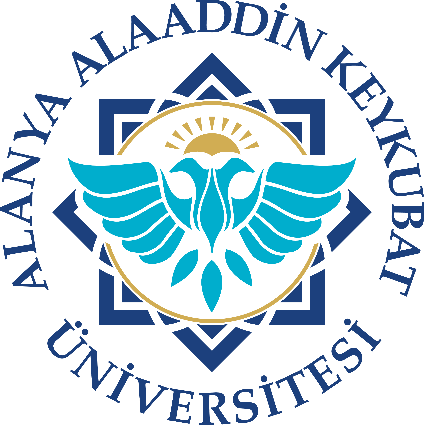 ALANYA ALAADİN KEYKUBAT ÜNİVERSİTESİTIP FAKÜLTESİ 2021 YILIBİRİM FAALİYET RAPORUOcak 2022BİRİM YÖNETİCİSİNİN SUNUŞUBilimsel düşünce felsefesini kavramış hekimliği bir yaşam biçimi olarak algılayan, bilgiye ulaşma yollarını bilen ve kullanan, mesleğini seven, kültürlü, ülkenin sağlık sorunlarına duyarlı, hümanist ve etik değerlere sahip hekimler yetiştiren, Alanya Alaaddin Keykubat Üniversitesi Tıp Fakültesinin misyonu “Eğitim ve araştırma öncelikli sağlık hizmetine önem veren ve uluslararası iş birliğine açık bir kurum olarak, güncel bilgi ve beceriye sahip, analitik düşünen, bilgiyi yorumlayan, araştırmacı, kendini yenileyebilen, iyi iletişim kurabilen ve insani değerlere sahip hekimler yetiştirmektir. Yetiştirdiği hekimlere temel değerler olarak bilimsellik, kurumsallık, yenilikçilik, kalite ve etik değerleri kazandırmayı amaçlamaktadır. Alanya Alaaddin Keykubat Üniversitesi Tıp Fakültesinin temel hedefleri eğitim ve öğretimin kalitesini arttırmak, araştırmaya yönelik alt yapıyı güçlendirerek evrensel bilime katkı sağlayacak bilgiyi üretmek ve hasta hizmetinde bölge ülkelerini de içine alan bir yelpazede kaliteli hizmet sunmaktır. Misyonuna uygun biçimde elde edilecek çıktılarla “tüm dünyada öğrenciler ve araştırmacılar tarafından tercih edilen lider bir eğitim ve araştırma kurumu olmak” hedefine ulaşmaya çalışmaktadır. Alanya Alaaddin Keykubat Üniversitesi Tıp Fakültesi olarak özellikle eğitimi güçlendirmek, kurumsallık kazandırmak, kurum kimliğini ve kültürünü bilimler arasındaki iş birliğini arttıracak şekilde geliştirmek ve tüm paydaşlarımızla ilişkilerimizi güçlendirmek temel hedeflerimizdendir. Daha güçlü bir Fakülte olmak umudu ve azmiyle yoğun bir emek harcayan, özverili çalışan tüm akademik ve idari personele teşekkür ederim.Prof. Dr. Burak YULUĞ 		              DekanİÇİNDEKİLERI- GENEL BİLGİLER	Alanya Tıp Fakültesi Millî Eğitim Bakanlığının 6/2/2014 tarihli ve 542880 sayılı yazısı ile, 28/3/1983 tarihli ve 2809 sayılı Kanunun ek 30 uncu maddesine göre, Bakanlar Kurulu’nca 17/2/2014 tarihinde kararlaştırılmış olup, 27.02.2014 tarih ve 28926 sayılı Resmi Gazetede yayımlanan Bakanlar Kurulu kararı ile Akdeniz Üniversitesi bünyesinde kurulmuştur. Akdeniz Üniversitesi Rektörlüğüne Bağlı olan Alanya Tıp Fakültesi, 23/04/2015 tarihli ve 29335 sayılı Resmi Gazetede Yükseköğretim Kurumları Teşkilatı Kanunu ile bazı Kanun ve Kanun Hükmünde Kararnamelerde Değişiklik Yapılmasına Dair Kanunun 3. maddesine bağlı olarak kurulan Alanya Alaaddin Keykubat Üniversitesine bağlanmıştır. 2021-2022 eğitim-öğretim döneminde Fakültemizde 550 öğrenci öğrenim görmektedir.A. MİSYON VE VİZYONMisyonumuz;Tıp eğitimi ve araştırma alanında donanımlı bilim insanları ve hekimleri yetiştirmek, aynı zamanda sağlık hizmeti sunumunda beklentileri en üst seviyede karşılayarak geliştirdiği değerlerle saygı uyandıran, mensubu olmaktan gurur duyulan, bölgemizde ve ülkemizde lider bir tıp fakültesi olmak.Vizyonumuz;Bölgede sağlık standartlarını yükselten, doğru ve yerinde teşhis koyabilen, netice alıcı tedavi yapabilen, koruyucu hekimliği ve toplum sağlığını ön planda tutan, ahlâkî değerlere sahip, iletişim, bilgiye ulaşma ve kullanma becerisi yüksek, insan ve hasta haklarına saygılı, hasta merkezli hizmet anlayışına sahip hekimler yetiştirmektir.Öğrencilerine yüksek seviyede eğitim vererek, tıp dünyasındaki her türlü yenilik ve gelişmeleri gözden kaçırmayan, dinamik yapısı ile kendini dâimâ yenileyen, içinde yaşadığımız toplumun sağlık problemlerine ciddiyet ve titizlikle yaklaşıp çareler üreten, topluma kaliteli sağlık hizmeti sunabilen, nitelikli araştırma ve yayınlar yapabilen, her türlü sosyal-kültürel imkânları ile öğrenciler tarafından öncelikli olarak tercih edilen bir tıp fakültesi olmaktır.B. YETKİ, GÖREV VE SORUMLULUKLAR2547 sayılı Yükseköğretim Kanunun 12. maddesi uyarınca;-Çağdaş uygarlık ve eğitim-öğretim esaslarına dayanan bir düzen içinde, toplumun ihtiyaçları ve kalkınma planları ilke ve hedeflerine uygun ve ortaöğretime dayalı çeşitli düzeylerde eğitim-öğretim, bilimsel araştırma, yayım ve danışmalık yapmak,-Kendi ihtisas gücü ve maddi kaynaklarını rasyonel, verimli ve ekonomik şekilde kullanarak, Milli Eğitim politikası ve kalkınma planları ilke ve hedefleri ile Yükseköğretim Kurulu tarafından yapılan plan ve programlar doğrultusunda ülkenin ihtiyacı olan dallarda ve sayıda insan gücü yetiştirmek,-Türk toplumunun yaşam düzeyini yükseltici ve kamuoyunu aydınlatıcı bilimsel yayınları bilimsel makale, bilimsel toplantılarda sunum ve medya yolu ile yaymak,-Örgün, yaygın, sürekli ve açık eğitim yoluyla toplumun özellikle sanayileşme ve tarımda modernleşme alanlarında eğitilmesini sağlamak,-Ülkenin bilimsel, kültürel, sosyal ve ekonomik yönlerden ilerlemesini ve gelişmesini ilgilendiren sorunlarını diğer kuruluşlarla iş birliği yaparak, kamu kuruluşlarına önerilerde bulunmak suretiyle öğretim ve araştırma konusu yapmak, sonuçlarını toplumun yararına sunmak ve kamu kuruluşlarınca istenecek inceleme ve araştırmaları sonuçlandırarak düşüncelerini ve önerilerini bildirmek,-	Eğitim-öğretim ve seferberliği içinde örgün, yaygın, sürekli ve açık eğitim hizmetini üstlenen kurumlara katkıda bulunacak önlemleri almak,-Yörelerindeki tarım ve sanayinin gelişmesine ve ihtiyaçlarına uygun meslek elemanlarının yetişmesine ve bilgilerinin gelişmesine katkıda bulunmak,-Turizm, sanayi, tarım ve sağlık hizmetleri ile diğer hizmetlerde modernleşmeyi üretimde artışı sağlayacak çalışma ve programlar yapmak, uygulamak ve yapılanlara katılmak onunla ilgili kurumlarla iş birliği yapmak ve çevre sorunlarına çözüm getirici önerilerde bulunmak,-Eğitim teknolojisini üretmek, geliştirmek, kullanmak ve yaygınlaştırmak,-Yükseköğretimin uygulamalı yapılanmasına ait eğitim öğretim esaslarını geliştirmek.-Döner Sermaye İşletmeleri kurmak, verimli çalıştırmak ve bu faaliyetlerin geliştirilmesine ilişkin gerekli düzenlemeleri yapmaktır.C. BİRİME İLİŞKİN BİLGİLER1. Fiziksel Yapı(Birimin kullanımında olan hizmet binası, taşıt aracı, iş makineleri, telefon, faks, bilgisayar, yazıcı vb. varlıklara ilişkin faaliyet dönemi bilgilerine ve fiziki kaynakların elde edilmesi ve kullanımı hususunda izlenen politikalara yer verilir. Fiziki kaynaklara ilişkin bilgiler tablolaştırılarak rapora eklenir.)Eğitim Alanları Yemekhane, Kantin ve KafeteryalarHizmet AlanlarıAkademik Personel Hizmet Alanlarıİdari Personel Hizmet AlanlarıLaboratuvar, Ambar, Arşiv ve AtölyelerDiğer Fiziki Alanlar(Fiziki alanlara ilişkin belirtilmek istenen diğer hususlara burada yer verilir.)2. Teşkilat ve Örgüt Yapısı(Birim teşkilat şeması oluşturulacak ve örgütsel yapı hakkında bilgi verilecektir.)Örgüt YapısıAlanya Tıp Fakültesi Millî Eğitim Bakanlığının 6/2/2014 tarihli ve 542880 sayılı yazısı ile, 28/3/1983 tarihli ve 2809 sayılı Kanunun ek 30 uncu maddesine göre, Bakanlar Kurulu’nca 17/2/2014 tarihinde kararlaştırılmış olup, 27.02.2014 tarih ve 28926 sayılı Resmi Gazetede yayımlanan Bakanlar Kurulu kararı ile Akdeniz Üniversitesi bünyesinde kurulmuştur. Akdeniz Üniversitesi Rektörlüğüne Bağlı olan Alanya Tıp Fakültesi, 23/04/2015 tarihli ve 29335 sayılı Resmi Gazetede Yükseköğretim Kurumları Teşkilatı Kanunu ile bazı Kanun ve Kanun Hükmünde Kararnamelerde Değişiklik Yapılmasına Dair Kanunun 3. maddesine bağlı olarak kurulan Alanya Alaaddin Keykubat Üniversitesine bağlanmıştır.3. Bilgi ve Teknoloji Kaynakları(Taşınır bilgileri 2021 yılı sonu itibarıyla alınmalı, Taşınır Kayıt ve Yönetim Sistemi kayıtları ile uyumlu olmalıdır.)Teknolojik KaynaklarDiğer Bilgi ve Teknoloji Kaynakları4. İnsan KaynaklarıAkademik PersonelAkademik Personelin Birimlere Göre DağılımıAkademik Personelin Yaşa Göre DağılımıAkademik Personelin Hizmet Sürelerine Göre Dağılımı2021 Yılında Ataması Yapılan Akademik Personel Bilgileri2021 Yılında Ayrılan Akademik PersonelYabancı Uyruklu Akademik Personel Bilgileriİdari Personelİdari Personelin Birimlere Göre DağılımıD: Dolu  B: BoşNaklen Atanan İdari Personel BilgileriAyrılan İdari Personel Bilgileriİdari Personelin Eğitim Durumuİdari Personelin Hizmet Süreleriİdari Personelin Yaş İtibariyle DağılımıSözleşmeli Personelİşçiler5. Sunulan Hizmetler   EĞİTİM HİZMETLERİEğitim AlanlarıEğitim ProgramlarıÇift Ana Dal ve Yan Dal İzni Veren Program Bilgileri   ÖĞRENCİ SAYILARI2021-2022 Eğitim Öğretim Dönemi Öğrenci SayılarıÖğrenci DağılımlarıYabancı Uyruklu Öğrenci BilgileriÜniversitemize Gelen Öğrenciler2018-2022 Yılları Arası YKS Kontenjanlarına Yerleşen Öğrenci SayılarıYKS Programlar Bazında Kontenjan ve Yerleşen Öğrenci SayılarıÜniversitemizden Ayrılan ÖğrencilerMezun Olan Öğrenci BilgileriKÜLTÜR, SANAT VE SPOR ALANINDAKİ HİZMET VE ÜRÜNLEREngelsiz Üniversite HizmetleriEngelli Öğrenci Bilgileri6. Yönetim ve İç Kontrol SistemiD. DİĞER HUSUSLARII- AMAÇ VE HEDEFLERA. BİRİMİN AMAÇ VE HEDEFLERİEğitim-öğretim faaliyetleri için geliştirilen hedefler;Mesleğinde gerekli bilgi ve beceriye sahip yetkin hekimler yetiştirmek.Mesleki ve insani değerlere sahip özellikler kazandırmak.Hizmet sunduğu toplumla iyi iletişim kuran hekimler yetiştirmek.Etik kuralları içselleştirmiş, çalışanlarıyla sinerji oluşturabilen hekimler yetiştirmek.Kendilerini yenileyebilen hekimler yetiştirmek.Analiz ve sentez yeteneğine sahip hekimler yetiştirmek.Bilimsel düşünce sistematiğine sahip hekimler yetiştirmek.Ulusal ve uluslararası sınavlara hazırlıklı öğrenciler yetiştirmek.Öğrenim teknolojilerini kullanabilen ve bunları kendi mesleki yaşamında uygulayan hekimler yetiştirmek.Sağlık hizmetlerinin niteliğini arttırmak için ihtiyaç duyulan laboratuvarlar ve diğer birimlerin 2021 yılı sonuna kadar açılmasıÜniversitemizin sağlık turizminde ulusal ve uluslararası cazibe merkezi haline getirilmesi2021 yılı sonuna kadar geleneksel ve tamamlayıcı tıp merkezinin açılmasıSöz konusu hedeflere ulaşmak için geliştirilen stratejiler;Sağlık yazılımlarının geliştirilmesi ve uygulanmasıYurt içi ve yurt dışı kuruluşlarla iş birliği anlaşmaları yapılmasıSağlık hizmetlerinde akreditasyon (ISQua) çalışmalarının tamamlanmasıGerekli eğitimlerin alınmasıAltyapının oluşturulmasıB. TEMEL POLİTİKALAR VE ÖNCELİKLER Sürdürülebilir iyileşme ve sürekli gelişimi kurum kültürümüzün en önemli unsuru haline getirmek.Yasal şart ve mevzuatlara uyum ve etik değerlerle yönetimi daima benimsemek.Bilime katkı sağlama ve uluslararası yayın üretmede performansı yüksek bir fakülte olmak.Tüm ilgili taraflara (çalışanlar, öğrenciler, tedarikçiler, ziyaretçiler, sivil toplum kurumları ve diğer sağlık kuruluşları) değer veren, ihtiyaç ve beklentilerinigözeten, insan odaklı ve iletişim kültürü ile fark yaratmak.Mezunlarının ve çalışanlarının sadece mesleki becerileri değil tutum ve davranışlarında da camiada örnek alınacağı bir kurum kültürü yaratmak.Toplumun sağlık sorunlarına duyarlı ve önleyici sağlık (koruyucu hekimlik) için hizmet eden bir bakış açısıyla çalışmak.Sadece tıp bilimi değil diğer bilimlerden, sanat ve kültürden istifa eden multidisipliner vesınırları zorlayan, yaratıcı hekimler yetiştirmek.III- FAALİYETLERE İLİŞKİN BİLGİ VE DEĞERLENDİRMELERA. MALİ BİLGİLER1- Bütçe Uygulama SonuçlarıKullanılan kaynaklara, Bütçe hedef ve gerçekleşmeleri ile meydana gelen sapmaların nedenlerine, Varlık ve yükümlülükler ile yardım yapılan birlik, kurum ve kuruluşların faaliyetlerine ilişkin bilgilere, Temel mali tablolara ve bu tablolara ilişkin açıklamalara yer verilir. Ayrıca, iç ve dış mali denetim sonuçları hakkındaki özet bilgiler de bu başlık altında yer alır. 2- Temel Mali Tablolara İlişkin AçıklamalarB. PERFORMANS BİLGİLERİ1.Faaliyet ve Proje Bilgileri2. Bilimsel ve Sanatsal FaaliyetlerSosyal ve Sanatsal Faaliyet BilgileriBilimsel Faaliyet BilgileriProje BilgileriDiğer Faaliyet Bilgileri3. Üniversiteler Arasında Yapılan İkili Anlaşmalar4.Bilgi ve Teknoloji Alanındaki FaaliyetlerAraştırma Laboratuvar Hizmetleri 5. Yayın Faaliyetleri6. Sosyal ve Kültürel Faaliyetler IV- KURUMSAL KABİLİYET VE KAPASİTENİN DEĞERLENDİRİLMESİA. ÜSTÜNLÜKLER Dersliklerin fakülte binası içinde olmasıPratik ve beceri eğitimlerinin yapılıyor olmasıÖğrenci öğretim üyesi ilişkisinin iyi olmasıFakülte binasının bakımının yapılmış olmasıAkademik personelin genel itibariyle genç ve dinamik olması.B. ZAYIFLIKLAR                    ---C. DEĞERLENDIRMEÖğretim üyelerinin kendini yenileyememesi/yenileme ihtiyacı hissetmemesiÖğrencilerin sınav kaygılarıÖğrencilerin rol model alabilecekleri öğretim üyeleri ile bir araya gelememesiÖğrencilerin iletişim becerilerinin düşük olmasıEkip çalışmasını destekleyecek eğitim yöntemlerinin kullanılmamasıBAP dışı kaynak kullanımının az olmasıÖğretim üyelerinin kurum kültürünü yeterince benimseyememeleri.Öğretim üyesi eksikliği.Fiziki mekan yetersizliğiLaboratuvar eksikliğiV- ÖNERİ VE TEDBİRLERÖğretim üyesi eksikliğinin giderilmesi.Sınıf ve akademik personel oda ihtiyacının karşılanması.Deney Hayvanları Merkezi ile Merkezi Araştırma ve Uygulama Laboratuvarlarının yapılması.İÇ KONTROL GÜVENCE BEYANIHarcama yetkilisi olarak görev ve yetkilerim çerçevesinde;Harcama birimimizce gerçekleştirilen iş ve işlemlerin idarenin amaç ve hedeflerine, iyi malî yönetim ilkelerine, kontrol düzenlemelerine ve mevzuata uygun bir şekilde gerçekleştirildiğini, birimimize bütçe ile tahsis edilmiş kaynakların planlanmış amaçlar doğrultusunda etkili, ekonomik ve verimli bir şekilde kullanıldığını, birimimizde iç kontrol sisteminin yeterli ve makul güvenceyi sağladığını bildiririm.Bu güvence, harcama yetkilisi olarak sahip olduğum bilgi ve değerlendirmeler, yönetim bilgi sistemleri, iç kontrol sistemi değerlendirme raporları, izleme ve değerlendirme raporları ile denetim raporlarına dayanmaktadır.Bu raporda yer alan bilgilerin güvenilir, tam ve doğru olduğunu beyan ederim (Tıp Fakütesi-11.01.2022)                                                                                                Prof. Dr. Burak YULUĞ                                                                                                               DekanVEKÂLET TARİHLERİ***Harcama Yetkililiğine vekâlet halinde vekâlet tarihleri yukarıdaki şekilde belirtilmek suretiyle tüm vekiller için ayrı ayrı düzenlenerek imza edilecektir.Eğitim AlanıAmfiSSınıfAtölyeLaboratuvarlarLaboratuvarlarLaboratuvarlarToplamEğitim AlanıAmfiSSınıfAtölyeBilgisayarAraştırmaDiğerToplamKapasite 0-5022Kapasite 51-75a55Kapasite 76-100222Kapasite 101-150111Kapasite 151-250Kapasite 251+TOPLAM10Yerleşke AdıBina Adı/TesisAdediAlanı (m²)Kapasite (Kişi)Kestel YerleşkesiTıp Fakültesi13330TOPLAM13330Sayısı (Adet)Alanı (m²)Kullanan Kişi SayısıÇalışma Odası2882Toplam2882Sayısı (Adet)Alanı (m²)Kullanan Kişi SayısıServis141Çalışma Odası2524Toplam3565Kullanım ŞekliAdediAlanı (m²)Laboratuvar Alanları5410Ambar AlanlarıArşiv AlanlarıAtölyeler TOPLAM5Eğitim Amaçlıİdari AmaçlıAraştırma AmaçlıTOPLAMMasa üstü bilgisayar sayısı (Masaüstü, AllinOne Tümleşik, İnce Client İşlemci)23Taşınabilir bilgisayar sayısı (Laptop, Notebook, Ultrabook, Tablet vb.)831Cinsi/Ürünİdari Amaçlı(Adet)Eğitim Amaçlı(Adet)Araştırma Amaçlı(Adet)TOPLAMYazıcı104050Tarayıcı213Fotokopi Makinesi112Faks11Barkot Okuyucu11Projeksiyon99Mikroskoplar70373Laboratuvar Cihazları70777Fotoğraf MakinesiKamera (Güvenlik Dahil)1616Televizyonlar33YazılımSlayt MakinesiBaskı MakinesiMüzik SetiKlimaEvrak İmha MakinesiDiğerTOPLAM33192102352020 Yılı2020 Yılı2021 Yılı2021 YılıArtış/AzalışOranı(%)DoluBoşDoluBoşArtış/AzalışOranı(%)Profesör171911,8Doçent152140Dr. Öğr. Üyesi4443-2,3Araştırma Görevlisi740471Öğretim GörevlisiTOPLAM8312348,2Bölüm/Birim
AdıProfesörDoçentDr. Öğr. ÜyesiAraştırma GörevlisiÖğretim GörevlisiToplamTıp Fakültesi19214340123Kişi Sayısı Kişi Sayısı Kişi Sayısı Yüzde(%)*KadınErkekToplamYüzde(%)*21-25 Yaş64108,126-30 Yaş10122217,831-35 Yaş56118,936-40 Yaş1619352841-50 Yaş1626423351-Üzeri1232,4TOPLAM5469123100Kişi Sayısı Kişi Sayısı Kişi Sayısı Yüzde(%)*KadınErkekToplamYüzde(%)*0-3 Yıl97,34-6 Yıl27227-10 Yıl393211-15 Yıl211716-20 Yıl2217,221- Üzeri54TOPLAM123100UnvanGelen Kişi SayısıProfesör10Doçent16Doktor Öğretim Üyesi9Araştırma Görevlisi 38Öğretim GörevlisiTOPLAM73ProfesörDoçentDr. Öğr. ÜyesiAraştırmaGörevlisiÖğretimGörevlisiToplamİsteğe Bağlı EmeklilikYaş Haddinden EmeklilikMalulen EmeklilikNaklen AyrılmaİstifaVefatDiğer SebeplerTOPLAMGeldiği ÜlkeGeldiği BölümUnvanKişi SayısıKişi SayısıToplamGeldiği ÜlkeGeldiği BölümUnvanKadınErkekToplamAzerbaycanKadın Hast. Ve DoğumArş. Gör.11TOPLAMTOPLAMTOPLAM1İDARİ PERSONEL
(Kadroların Doluluk Oranına Göre)DoluBoşToplamGenel İdari Hizmetler10Sağlık Hizmetleri SınıfıTeknik Hizmetler SınıfıEğitim ve Öğretim Hizmetleri SınıfıAvukatlık Hizmetleri SınıfıDin Hizmetleri SınıfıYardımcı Hizmetler Sınıfı2Toplam12BİRİMLERGenel İdari
HizmetlerGenel İdari
HizmetlerTeknik
HizmetlerTeknik
HizmetlerSağlık
HizmetleriSağlık
HizmetleriAvukatlık
HizmetleriAvukatlık
HizmetleriDin
HizmetleriDin
HizmetleriYardımcı
HizmetlerYardımcı
HizmetlerToplamToplamToplamBİRİMLERDBDBDBDBDBDBDBTıp Fakültesi10212UnvanGelen Kişi SayısıToplamUnvanAyrılma NedeniSayıToplamOkulİlköğretimLiseÖn LisansLisansY.L. ve Dokt.Kişi Sayısı24033Yüzde (%)16,633,3024,924,9Yıl1 – 34 – 67 – 1011 – 1516 – 2021 - ÜzeriKişi SayısıYüzde (%)Yaş21-25 26-30 31-35 36-40 41-50 51- ÜzeriKişi Sayısı14241Yüzde (%)8,333,316,633,38,3BirimiSözleşme ŞekliPersonel Sayısı(Örnek: Kısmı Zamanlı Sözleşmeli, 657 4/B gibi)Toplamİşçiler (Çalıştıkları Pozisyonlara Göre)TemizlikGüvenlikBüroDiğer375 Sayılı KHK ile Kadroya Alınan İşçi Sayısı657 4/D İşçi Sayısı12DiğerToplam12Kapasitesi0–50Kapasitesi51–75Kapasitesi76–100Kapasitesi101 ve üzeriTOPLAMAmfiSınıf213Bilgisayar LaboratuvarDiğer Laboratuvar1146Toplam11619Birimin AdıBölüm & Anabilim Dalı SayısıAktif Program SayısıAçılması Planlanan Program SayısıTıp Fakültesi3 & 4310Çift ana dala izin veren lisans programı sayısı 0Yan dala izin veren lisans programı sayısı0Çift ana dal yapan lisans öğrenci sayısı0Yan dal yapan lisans öğrenci sayısı 0I. ÖğretimI. ÖğretimI. ÖğretimII. ÖğretimII. ÖğretimII. ÖğretimToplamToplamToplamKızErkekToplamKızErkekToplamKızErkekToplamFakülteler260340TOPLAM260340Birim AdıI. ÖğretimI. ÖğretimI. ÖğretimI. ÖğretimII. ÖğretimII. ÖğretimII. ÖğretimGenel ToplamBirim AdıKızErkekToplamKızKızErkekToplamGenel ToplamTıp Fakültesi260340600Birim AdıI. ÖğretimI. ÖğretimI. ÖğretimI. ÖğretimII. ÖğretimII. ÖğretimII. ÖğretimGenel ToplamBirim AdıKızErkekToplamKız Kız ErkekToplamGenel ToplamTıp Fakültesi1081818GENEL TOPLAM10818182018-20192019-20202020-20212021-2022YKS Kontenjanı82103113113YKS Sonucu Yerleşen82103113113Doluluk Oranı%100%100%100%100DönemÜniversitemizi Tercih Eden Öğrencilerin Başarı Sıralaması (01-50.000 arası)Üniversitemizi Tercih Eden Öğrencilerin Başarı Sıralaması (50.001-100.000 arası)2018-2019 Eğitim Öğretim Dönemi822019-2020 Eğitim Öğretim Dönemi1032020-2021 Eğitim Öğretim Dönemi1132021-2022 Eğitim Öğretim Dönemi113BİRİMLERKONTENJANYERLEŞENBOŞPROGRAMDOLULUK ORANIFAKÜLTEDOLULUK ORANITıp Fakültesi1131130%100%100Birim / BölümEKToplamTıp Fakültesi312859TOPLAM312859Bedensel EngelliGörme Engelliİşitme EngelliSağlık EngelliZihinsel Engelli1TOPLAM2021 Yılı Harcama Bilgileri 2021 Yılı Harcama Bilgileri 2021 Yılı Harcama Bilgileri 2021 Yılı Harcama Bilgileri 2021 Yılı Harcama Bilgileri HAZİNE YARDIMIÖdenek (b) Harcama (a)Harcama oranı     % (a*100)/bKalan Ödenek01- Personel Giderleri12.469.133,9812.469.133,98% 100002- Sos. Güv. Kur. D. Prim. Giderleri2.298.398,062.298.398,06% 100003- Mal ve Hizmet Alım Giderleri111.000,00110.870,65%99,88129,3505- Cari Transferler 06- Sermaye GiderleriToplam14.878.532,0414.878.402,69%299,88129,35Alım TürüDoğrudan Temin 4734 22. Md.Doğrudan Temin 4734 22. Md.Alım TürüAlım SayısıTutarıMal Alımı1072.071,17Hizmet Alımı428.828,47Yapım49.971,00 TOPLAM18110.870,65FAALİYET TÜRÜFaaliyetin SayısıSempozyum ve KongreKonferansPanelSeminerAçık OturumSöyleşiTiyatro KonserSergiTurnuvaTeknik GeziEğitim SemineriDiğer FaaliyetlerBeyaz önlük giyme töreni2018201920202021Uluslararası Makale4225867Ulusal Makale1153140Uluslararası Bildiri10251526Ulusal Bildiri214413Uluslararası SergiUlusal SergiUluslararası ÖdülSCI, SSCI, AHCI de taranan Uluslararası Makaleler114048Atıflar(SCI, SSCI, AHCI kapsamındaki dergilerde)80119102110Atıflar(Ulusal ve Uluslararası İndeksli dergilerde)4351329Kitap21118TOPLAM1012432763512021 Yılı Toplam Proje Sayısı Yıl İçinde Dondurulan Proje SayısıYıl İçinde İptal Edilen Proje SayısıYıl İçinde Tamamlanan Proje Sayısı2021 Yılına Devreden Proje SayısıToplam Harcama (TL)Kalan Ödenek (TL)Bilimsel Araştırma Projeleri…Kalkınma Ajansı Destekli Projeler TÜBİTAKSANTEZDış Kaynaklı ProjelerA.B.Diğer Projeler ToplamSayısıAçıklamaSonuçlanan Patent, Faydalı Model veya Tasarım Sayısı…Sosyal Sorumluluk Proje SayısıÜniversite-Sanayi İş Birliği Kapsamında Yapılan İş Birliği SayısıMezun Sistemine Üye Sayısıİstihdama Kazandırılan Mezun SayısıDiğer FaaliyetlerLaboratuvar AdıBulunduğu
YerleşkeAçık Olduğu
SaatlerLaboratuvarTıp Fakültesi08:30-17:30BirimiSempozyum/Panel/Kongre vb.KitapMakaleMakaleBildiriBildiriSCI, SSCI ve AHCI Kapsamına Giren Makale SayısıAtıf SayısıBirimiSempozyum/Panel/Kongre vb.KitapUlusalUluslararasıUlusalUluslararasıSCI, SSCI ve AHCI Kapsamına Giren Makale SayısıAtıf SayısıTıp FakültesiToplam44184067132648139Göreve Başlama Tarihi Görevden Ayrılma Tarihi……